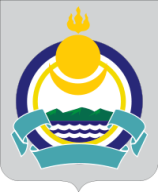                        Республика Бурятия Мухоршибирский районСОВЕТ ДЕПУТАТОВМУНИЦИПАЛЬНОГО ОБРАЗОВАНИЯ СЕЛЬСКОГО ПОСЕЛЕНИЯ «САГАННУРСКОЕ»_____________________________________________________________________________РЕШЕНИЕ « ___» __________ 2016 г.                                                                                      № ______п. Саган-НурО внесении изменений и дополнений в Решение«О местном бюджете муниципального образования сельского поселения«Саганнурское» на 2016 год »На основании статьи 21 Устава муниципального образования сельского поселения «Саганнурское» Совет депутатов муниципального образования сельского поселения «Саганнурское»решил:Внести в Решение от 31.12.2015 г. № 80 «О местном бюджете муниципального образования сельского поселения «Саганнурское» на 2016 год» следующие изменения: а) часть1 статьи 1 изложить в следующей редакции: «1. Утвердить основные характеристики местного бюджета на 2016 год: общий объем доходов бюджета в сумме 10661,86404тыс. руб., с учетом безвозмездных поступлений в сумме 4883,09тыс.руб.;общий объем расходов бюджета в сумме 10777,35314 тыс. руб. с учетом остатков денежных средств на едином счете бюджета на начало 2016 года в сумме 115,48910  тыс. рублей.б) Приложение 5 изложить в следующей редакции:«Приложение 5к Решению Совета депутатов муниципального образования сельского поселения «Саганнурское»от 31.12.2015 г. № 80(в редакции Решения «О внесении изменений и дополнений в Решение «О местном бюджете муниципального образования сельского поселения «Саганнурское» на 2016 год » от   16 .06.2016 г. № 98)Объем безвозмездных поступлений на 2016 год г) Приложение 6 изложить в следующей редакции:  Приложение 6 к Решению Совета депутатов муниципального образования сельского поселения «Саганнурское»от 31.12.2015 г. № 80(в редакции Решения «О внесении изменений и дополнений в Решение «О местном бюджете муниципального образования сельского поселения «Саганнурское» на 2016 год » от   16 .06.2016 г. № 98)д) Приложение 7 изложить в следующей редакции:Приложение 7 к Решению Совета депутатов муниципального образования сельского поселения «Саганнурское»от 31.12.2015 г. № 80(в редакции Решения «О внесении изменений и дополнений в Решение «О местном бюджете муниципального образования сельского поселения «Саганнурское» на 2016 год »от   16 .06.2016 г. № 98)е) Приложение 8 изложить в следующей редакции:Приложение 8 к Решению Совета депутатов муниципального образования сельского поселения «Саганнурское»от 31.12.2015 г. № 80(в редакции Решения «О внесении изменений и дополнений в Решение «О местном бюджете муниципального образования сельского поселения «Саганнурское» на 2016 год »		от   16 .06.2016 г. № 98)Настоящее решение вступает в силу со дня его подписания.Главамуниципального образования сельского поселения «Саганнурское»                                                           М.И.ИсмагиловКодНаименованиеУточненное годовое назначениеПоправкиСумма2 00 00000 00 0000 000БЕЗВОЗМЕЗДНЫЕ ПОСТУПЛЕНИЯ2928,083361955,006644883,092 02 00000 00 0000 000БЕЗВОЗМЕЗДНЫЕ ПОСТУПЛЕНИЯ ОТ ДРУГИХ БЮДЖЕТОВ БЮДЖЕТНОЙ СИСТЕМЫ РОССИЙСКОЙ ФЕДЕРАЦИИ2928,0833694,1983022,281362 02 03000 00 0000 151СУБВЕНЦИИ БЮДЖЕТАМ СУБЪЕКТОВ РОССИЙСКОЙ ФЕДЕРАЦИИ И МУНИЦИПАЛЬНЫХ ОБРАЗОВАНИЙ 180,2180,22 02 03015 10 0000 151Субвенции бюджетам поселений на осуществление первичного воинского учета на территориях где отсутствуют военные комиссариаты180,2180,22 02 04012 10 0000 151Межбюджетные трансферты, передаваемые бюджетам поселений для компенсации дополнительных расходов, возникших в результате решений, принятых органами власти другого уровня46611072 02 09054 10 0000 151Прочие безвозмездные поступления в бюджеты поселений от бюджетов муниципальных районов2701,8833633,1982735,08136207 05030 10 0000 180Прочие безвозмездные поступления в бюджеты поселений01860,808641860,80864Распределение бюджетных ассигнований по целевым статьям (муниципальным программам и непрограммным направлениям деятельности), видам расходов, ведомствам, а также по разделам, подразделам  классификации расходов бюджетов на 2016 годРаспределение бюджетных ассигнований по целевым статьям (муниципальным программам и непрограммным направлениям деятельности), видам расходов, ведомствам, а также по разделам, подразделам  классификации расходов бюджетов на 2016 годРаспределение бюджетных ассигнований по целевым статьям (муниципальным программам и непрограммным направлениям деятельности), видам расходов, ведомствам, а также по разделам, подразделам  классификации расходов бюджетов на 2016 годРаспределение бюджетных ассигнований по целевым статьям (муниципальным программам и непрограммным направлениям деятельности), видам расходов, ведомствам, а также по разделам, подразделам  классификации расходов бюджетов на 2016 годРаспределение бюджетных ассигнований по целевым статьям (муниципальным программам и непрограммным направлениям деятельности), видам расходов, ведомствам, а также по разделам, подразделам  классификации расходов бюджетов на 2016 годРаспределение бюджетных ассигнований по целевым статьям (муниципальным программам и непрограммным направлениям деятельности), видам расходов, ведомствам, а также по разделам, подразделам  классификации расходов бюджетов на 2016 годРаспределение бюджетных ассигнований по целевым статьям (муниципальным программам и непрограммным направлениям деятельности), видам расходов, ведомствам, а также по разделам, подразделам  классификации расходов бюджетов на 2016 годРаспределение бюджетных ассигнований по целевым статьям (муниципальным программам и непрограммным направлениям деятельности), видам расходов, ведомствам, а также по разделам, подразделам  классификации расходов бюджетов на 2016 годРаспределение бюджетных ассигнований по целевым статьям (муниципальным программам и непрограммным направлениям деятельности), видам расходов, ведомствам, а также по разделам, подразделам  классификации расходов бюджетов на 2016 годРаспределение бюджетных ассигнований по целевым статьям (муниципальным программам и непрограммным направлениям деятельности), видам расходов, ведомствам, а также по разделам, подразделам  классификации расходов бюджетов на 2016 годРаспределение бюджетных ассигнований по целевым статьям (муниципальным программам и непрограммным направлениям деятельности), видам расходов, ведомствам, а также по разделам, подразделам  классификации расходов бюджетов на 2016 годРаспределение бюджетных ассигнований по целевым статьям (муниципальным программам и непрограммным направлениям деятельности), видам расходов, ведомствам, а также по разделам, подразделам  классификации расходов бюджетов на 2016 годРаспределение бюджетных ассигнований по целевым статьям (муниципальным программам и непрограммным направлениям деятельности), видам расходов, ведомствам, а также по разделам, подразделам  классификации расходов бюджетов на 2016 годРаспределение бюджетных ассигнований по целевым статьям (муниципальным программам и непрограммным направлениям деятельности), видам расходов, ведомствам, а также по разделам, подразделам  классификации расходов бюджетов на 2016 годРаспределение бюджетных ассигнований по целевым статьям (муниципальным программам и непрограммным направлениям деятельности), видам расходов, ведомствам, а также по разделам, подразделам  классификации расходов бюджетов на 2016 годРаспределение бюджетных ассигнований по целевым статьям (муниципальным программам и непрограммным направлениям деятельности), видам расходов, ведомствам, а также по разделам, подразделам  классификации расходов бюджетов на 2016 годРаспределение бюджетных ассигнований по целевым статьям (муниципальным программам и непрограммным направлениям деятельности), видам расходов, ведомствам, а также по разделам, подразделам  классификации расходов бюджетов на 2016 годРаспределение бюджетных ассигнований по целевым статьям (муниципальным программам и непрограммным направлениям деятельности), видам расходов, ведомствам, а также по разделам, подразделам  классификации расходов бюджетов на 2016 годРаспределение бюджетных ассигнований по целевым статьям (муниципальным программам и непрограммным направлениям деятельности), видам расходов, ведомствам, а также по разделам, подразделам  классификации расходов бюджетов на 2016 годРаспределение бюджетных ассигнований по целевым статьям (муниципальным программам и непрограммным направлениям деятельности), видам расходов, ведомствам, а также по разделам, подразделам  классификации расходов бюджетов на 2016 годРаспределение бюджетных ассигнований по целевым статьям (муниципальным программам и непрограммным направлениям деятельности), видам расходов, ведомствам, а также по разделам, подразделам  классификации расходов бюджетов на 2016 годРаспределение бюджетных ассигнований по целевым статьям (муниципальным программам и непрограммным направлениям деятельности), видам расходов, ведомствам, а также по разделам, подразделам  классификации расходов бюджетов на 2016 годРаспределение бюджетных ассигнований по целевым статьям (муниципальным программам и непрограммным направлениям деятельности), видам расходов, ведомствам, а также по разделам, подразделам  классификации расходов бюджетов на 2016 годРаспределение бюджетных ассигнований по целевым статьям (муниципальным программам и непрограммным направлениям деятельности), видам расходов, ведомствам, а также по разделам, подразделам  классификации расходов бюджетов на 2016 годРаспределение бюджетных ассигнований по целевым статьям (муниципальным программам и непрограммным направлениям деятельности), видам расходов, ведомствам, а также по разделам, подразделам  классификации расходов бюджетов на 2016 годРаспределение бюджетных ассигнований по целевым статьям (муниципальным программам и непрограммным направлениям деятельности), видам расходов, ведомствам, а также по разделам, подразделам  классификации расходов бюджетов на 2016 годРаспределение бюджетных ассигнований по целевым статьям (муниципальным программам и непрограммным направлениям деятельности), видам расходов, ведомствам, а также по разделам, подразделам  классификации расходов бюджетов на 2016 годРаспределение бюджетных ассигнований по целевым статьям (муниципальным программам и непрограммным направлениям деятельности), видам расходов, ведомствам, а также по разделам, подразделам  классификации расходов бюджетов на 2016 годРаспределение бюджетных ассигнований по целевым статьям (муниципальным программам и непрограммным направлениям деятельности), видам расходов, ведомствам, а также по разделам, подразделам  классификации расходов бюджетов на 2016 годРаспределение бюджетных ассигнований по целевым статьям (муниципальным программам и непрограммным направлениям деятельности), видам расходов, ведомствам, а также по разделам, подразделам  классификации расходов бюджетов на 2016 год(тыс. рублей)(тыс. рублей)(тыс. рублей)Наименование Наименование Наименование Целевая статьяЦелевая статьяВид расходаГРБСРазделПодразделУточненное годовое назначениеУточненное годовое назначениепоправкипоправкиСуммаАдминистрация сельского поселения "Саганнурское"Администрация сельского поселения "Саганнурское"Администрация сельского поселения "Саганнурское"860ОБЩЕГОСУДАРСТВЕННЫЕ ВОПРОСЫОБЩЕГОСУДАРСТВЕННЫЕ ВОПРОСЫОБЩЕГОСУДАРСТВЕННЫЕ ВОПРОСЫ8600100 4051,884051,8814144065,88Расходы на обеспечение функционирования высшего должностного лица муниципального образованияРасходы на обеспечение функционирования высшего должностного лица муниципального образованияРасходы на обеспечение функционирования высшего должностного лица муниципального образования99100910109910091010583,684583,684583,684Фонд оплаты труда государственных (муниципальных) органовФонд оплаты труда государственных (муниципальных) органовФонд оплаты труда государственных (муниципальных) органов99100910109910091010121448,344448,344448,344Администрация МО СП «Саганнурское»Администрация МО СП «Саганнурское»Администрация МО СП «Саганнурское»99100910109910091010121860448,344448,344448,344Общегосударственные вопросыОбщегосударственные вопросыОбщегосударственные вопросы9910091010991009101012186001448,344448,344448,344Функционирование высшего должностного лица субъекта Российской Федерации и органа местного самоуправленияФункционирование высшего должностного лица субъекта Российской Федерации и органа местного самоуправленияФункционирование высшего должностного лица субъекта Российской Федерации и органа местного самоуправления991009101099100910101218600102448,344448,344448,344Взносы по обязательному социальному страхованию на выплаты денежного содержания и иные выплаты работникам государственных (муниципальных) органовВзносы по обязательному социальному страхованию на выплаты денежного содержания и иные выплаты работникам государственных (муниципальных) органовВзносы по обязательному социальному страхованию на выплаты денежного содержания и иные выплаты работникам государственных (муниципальных) органов99100910109910091010129135,340135,340135,340Администрация МО СП «Саганнурское»Администрация МО СП «Саганнурское»Администрация МО СП «Саганнурское»99100910109910091010129860135,340135,340135,340Общегосударственные вопросыОбщегосударственные вопросыОбщегосударственные вопросы9910091010991009101012986001135,340135,340135,340Функционирование высшего должностного лица субъекта Российской Федерации и органа местного самоуправленияФункционирование высшего должностного лица субъекта Российской Федерации и органа местного самоуправленияФункционирование высшего должностного лица субъекта Российской Федерации и органа местного самоуправления991009101099100910101298600102135,340135,340135,340Расходы на обеспечение функций  органов местного самоуправленияРасходы на обеспечение функций  органов местного самоуправленияРасходы на обеспечение функций  органов местного самоуправления991009104099100910401332,61332,61332,6Фонд оплаты труда государственных (муниципальных) органовФонд оплаты труда государственных (муниципальных) органовФонд оплаты труда государственных (муниципальных) органов991009104099100910401211023,5021023,5021023,502Администрация МО СП «Саганнурское»Администрация МО СП «Саганнурское»Администрация МО СП «Саганнурское»991009104099100910401218601023,5021023,5021023,502Общегосударственные вопросыОбщегосударственные вопросыОбщегосударственные вопросы99100910409910091040121860011023,5021023,5021023,502Функционирование Правительства Российской Федерации, высших исполнительных органов государственной власти субъектов Российской Федерации, местных администрацийФункционирование Правительства Российской Федерации, высших исполнительных органов государственной власти субъектов Российской Федерации, местных администрацийФункционирование Правительства Российской Федерации, высших исполнительных органов государственной власти субъектов Российской Федерации, местных администраций9910091040991009104012186001041023,5021023,5021023,502Взносы по обязательному социальному страхованию на выплаты денежного содержания и иные выплаты работникам государственных (муниципальных) органовВзносы по обязательному социальному страхованию на выплаты денежного содержания и иные выплаты работникам государственных (муниципальных) органовВзносы по обязательному социальному страхованию на выплаты денежного содержания и иные выплаты работникам государственных (муниципальных) органов99100910409910091040129309,098309,098309,098Администрация МО СП «Саганнурское»Администрация МО СП «Саганнурское»Администрация МО СП «Саганнурское»99100910409910091040129860309,098309,098Общегосударственные вопросыОбщегосударственные вопросыОбщегосударственные вопросы9910091040991009104012986001309,098309,098Функционирование Правительства Российской Федерации, высших исполнительных органов государственной власти субъектов Российской Федерации, местных администрацийФункционирование Правительства Российской Федерации, высших исполнительных органов государственной власти субъектов Российской Федерации, местных администрацийФункционирование Правительства Российской Федерации, высших исполнительных органов государственной власти субъектов Российской Федерации, местных администраций991009104099100910401298600104309,098309,098Межбюджетные трансферты бюджетам муниципальных образований из бюджетов сельских поселении на осуществление части полномочии по решению вопросов местного значения в соответствии с заключенными соглашениямиМежбюджетные трансферты бюджетам муниципальных образований из бюджетов сельских поселении на осуществление части полномочии по решению вопросов местного значения в соответствии с заключенными соглашениямиМежбюджетные трансферты бюджетам муниципальных образований из бюджетов сельских поселении на осуществление части полномочии по решению вопросов местного значения в соответствии с заключенными соглашениями99400С010099400С01009797Иные межбюджетные трансфертыИные межбюджетные трансфертыИные межбюджетные трансферты99400С010099400С01005409797Администрация МО СП «Саганнурское»Администрация МО СП «Саганнурское»Администрация МО СП «Саганнурское»99400С010099400С01005408609797Общегосударственные вопросыОбщегосударственные вопросыОбщегосударственные вопросы99400С010099400С0100540860019797Перечисления другим бюджетам бюджетной системы Российской ФедерацииПеречисления другим бюджетам бюджетной системы Российской ФедерацииПеречисления другим бюджетам бюджетной системы Российской Федерации99400С010099400С010054086001069797Выполнение функций органами местного самоуправленияВыполнение функций органами местного самоуправленияВыполнение функций органами местного самоуправления99900809009990080900Фонд оплаты труда государственных (муниципальных) органовФонд оплаты труда государственных (муниципальных) органовФонд оплаты труда государственных (муниципальных) органов99900809009990080900121764,203764,203Администрация МО СП «Саганнурское»Администрация МО СП «Саганнурское»Администрация МО СП «Саганнурское»99900809009990080900121860764,203764,203Общегосударственные вопросыОбщегосударственные вопросыОбщегосударственные вопросы9990080900999008090012186001764,203764,203Другие общегосударственные вопросыДругие общегосударственные вопросыДругие общегосударственные вопросы999008090099900809001218600113764,203764,203Взносы по обязательному социальному страхованию на выплаты денежного содержания и иные выплаты работникам государственных (муниципальных) органовВзносы по обязательному социальному страхованию на выплаты денежного содержания и иные выплаты работникам государственных (муниципальных) органовВзносы по обязательному социальному страхованию на выплаты денежного содержания и иные выплаты работникам государственных (муниципальных) органов99900809009990080900129231,893231,893Администрация МО СП «Саганнурское»Администрация МО СП «Саганнурское»Администрация МО СП «Саганнурское»99900809009990080900129860231,893231,893Общегосударственные вопросыОбщегосударственные вопросыОбщегосударственные вопросы9990080900999008090012986001231,893231,893Другие общегосударственные вопросыДругие общегосударственные вопросыДругие общегосударственные вопросы999008090099900809001298600113231,893231,893Закупка товаров, работ, услуг в сфере информационно-коммуникационных технологийЗакупка товаров, работ, услуг в сфере информационно-коммуникационных технологийЗакупка товаров, работ, услуг в сфере информационно-коммуникационных технологий999008090099900809002428600113224-130-130-13094Прочая закупка товаров, работ и услуг для государственных нуждПрочая закупка товаров, работ и услуг для государственных нуждПрочая закупка товаров, работ и услуг для государственных нужд999008090099900809002448600113600140140140740Уплата налога на имущество организаций и земельного налогаУплата налога на имущество организаций и земельного налогаУплата налога на имущество организаций и земельного налога999008090099900809008518600113180180Уплата прочих налогов, сборов и иных платежейУплата прочих налогов, сборов и иных платежейУплата прочих налогов, сборов и иных платежей9990080900999008090085286001133030Уплата иных платежейУплата иных платежейУплата иных платежей9990080900999008090085386001138,58,5На проведение празд.9маяНа проведение празд.9маяНа проведение празд.9мая500280100500280100244860011304,04,04,04,0Администрация МО СП «Саганнурское»Администрация МО СП «Саганнурское»Администрация МО СП «Саганнурское»999008090099900809000008602038,5961414142052,596Общегосударственные вопросыОбщегосударственные вопросыОбщегосударственные вопросы99900809009990080900000 860012038,5961414142052,596Другие общегосударственные вопросыДругие общегосударственные вопросыДругие общегосударственные вопросы9990080900999008090000086001132038,5961414142052,596Осуществление первичного воинского учета на территориях, где отсутствуют военные комиссариатыОсуществление первичного воинского учета на территориях, где отсутствуют военные комиссариатыОсуществление первичного воинского учета на территориях, где отсутствуют военные комиссариаты99300511809930051180180,2180,2Фонд оплаты труда государственных (муниципальных) органовФонд оплаты труда государственных (муниципальных) органовФонд оплаты труда государственных (муниципальных) органов99300511809930051180121134,048134,048Администрация МО СП «Саганнурское»Администрация МО СП «Саганнурское»Администрация МО СП «Саганнурское»99300511809930051180121860134,048134,048Национальная оборонаНациональная оборонаНациональная оборона9930051180993005118012186002134,048134,048Мобилизационная и вневойсковая подготовкаМобилизационная и вневойсковая подготовкаМобилизационная и вневойсковая подготовка993005118099300511801218600203134,048134,048Взносы по обязательному социальному страхованию на выплаты денежного содержания и иные выплаты работникам государственных (муниципальных) органовВзносы по обязательному социальному страхованию на выплаты денежного содержания и иные выплаты работникам государственных (муниципальных) органовВзносы по обязательному социальному страхованию на выплаты денежного содержания и иные выплаты работникам государственных (муниципальных) органов9930051180993005118012940,48240,482Администрация МО СП «Саганнурское»Администрация МО СП «Саганнурское»Администрация МО СП «Саганнурское»9930051180993005118012986040,48240,482Национальная оборонаНациональная оборонаНациональная оборона993005118099300511801298600240,48240,482Мобилизационная и вневойсковая подготовкаМобилизационная и вневойсковая подготовкаМобилизационная и вневойсковая подготовка99300511809930051180129860020340,48240,482Прочая закупка товаров, работ и услуг для обеспечения государственных (муниципальных) нуждПрочая закупка товаров, работ и услуг для обеспечения государственных (муниципальных) нуждПрочая закупка товаров, работ и услуг для обеспечения государственных (муниципальных) нужд993005118099300511802445,675,67Администрация МО СП «Саганнурское»Администрация МО СП «Саганнурское»Администрация МО СП «Саганнурское»993005118099300511802448605,675,67Национальная оборонаНациональная оборонаНациональная оборона99300511809930051180244860025,675,67Мобилизационная и вневойсковая подготовкаМобилизационная и вневойсковая подготовкаМобилизационная и вневойсковая подготовка9930051180993005118024486002035,675,67НАЦИОНАЛЬНАЯ ЭКОНОМИКАНАЦИОНАЛЬНАЯ ЭКОНОМИКАНАЦИОНАЛЬНАЯ ЭКОНОМИКА04926,5926,5Дорожное хозяйство (дорожные фонды)Дорожное хозяйство (дорожные фонды)Дорожное хозяйство (дорожные фонды)0409792792Содержание и ремонт автомобильных дорогСодержание и ремонт автомобильных дорогСодержание и ремонт автомобильных дорог08201Д010008201Д01002448600409792792Прочая закупка товаров, работ и услуг для обеспечениягосударственных (муниципальных) нуждПрочая закупка товаров, работ и услуг для обеспечениягосударственных (муниципальных) нуждПрочая закупка товаров, работ и услуг для обеспечениягосударственных (муниципальных) нужд08201Д010008201Д01002448600409792792Другие вопросы в области национальной экономикиДругие вопросы в области национальной экономикиДругие вопросы в области национальной экономики2448600412134,5134,5Непрограммные расходыНепрограммные расходыНепрограммные расходы990000000099000000002448600412134,5134,5Выполнение других обязательств муниципального образованияВыполнение других обязательств муниципального образованияВыполнение других обязательств муниципального образования999008000099900800002448600412134,5134,5Межевание и проведение кадастровых работ в отношении земельных участковМежевание и проведение кадастровых работ в отношении земельных участковМежевание и проведение кадастровых работ в отношении земельных участков999008040099900804002448600412134,5134,5Администрация МО СП «Саганнурское»Администрация МО СП «Саганнурское»Администрация МО СП «Саганнурское»999008090099900809002448601925,523141825,626641825,626641825,626643751,14978Жилищно-коммунальное хозяйствоЖилищно-коммунальное хозяйствоЖилищно-коммунальное хозяйство99900809009990080900244860051925,523141813,508641813,508641813,508643739,03178БлагоустройствоБлагоустройствоБлагоустройство9990080900999008090024486005031925,523141813,508641813,508641813,508643739,03178На орг.обновл.минерализ.полосНа орг.обновл.минерализ.полосНа орг.обновл.минерализ.полос99600РО20099600РО200244860050301111Центр занятостиЦентр занятостиЦентр занятости012018010001201801000008600503012,11812,11812,11812,118Трудовой отрядТрудовой отрядТрудовой отряд99900809209990080920244860050301637,508641637,508641637,508641637,50864Уличное освещениеУличное освещениеУличное освещение999008091099900809102448600503969,33511751751751144,3351«Саганнурский информационно-культурный досуговый центр»«Саганнурский информационно-культурный досуговый центр»«Саганнурский информационно-культурный досуговый центр»992000000099200000009306,36,36,3936,3Оказание учреждениями муниципальных услугОказание учреждениями муниципальных услугОказание учреждениями муниципальных услуг992000000099200000009306,36,36,3936,3Администрация МО СП «Саганнурское»Администрация МО СП «Саганнурское»Администрация МО СП «Саганнурское»992001010099200101006118609306,36,36,3936,3На проведение празд.День ПЧНа проведение празд.День ПЧНа проведение празд.День ПЧ500280100500280100611860017,0817,0817,0817,08Субсидии бюджетным учреждениям на иные целиСубсидии бюджетным учреждениям на иные целиСубсидии бюджетным учреждениям на иные цели99600Р010099600Р010061186008013030Субсидии бюджетным учреждениям на иные целиСубсидии бюджетным учреждениям на иные целиСубсидии бюджетным учреждениям на иные цели900731890073189930073180993007318061286008012020Повышение средней заработной платы работников муниципальных учреждений культурыПовышение средней заработной платы работников муниципальных учреждений культурыПовышение средней заработной платы работников муниципальных учреждений культуры2222280522222805121017234012101723406128600801205,98336205,98336Культура, кинематографияКультура, кинематографияКультура, кинематография860081185,9833623,3823,3823,381209,36336КультураКультураКультура86008011185,9833623,3823,3823,381209,36336Доплаты к пенсиям  муниципальных служащихДоплаты к пенсиям  муниципальных служащихДоплаты к пенсиям  муниципальных служащих99500000009950000000486,260486,260Пособия, компенсации и иные выплаты гражданамПособия, компенсации и иные выплаты гражданамПособия, компенсации и иные выплаты гражданам99500801009950080100321486,260486,260Администрация МО СП «Саганнурское»Администрация МО СП «Саганнурское»Администрация МО СП «Саганнурское»99500801009950080100321860486,260486,260Пенсионное обеспечениеПенсионное обеспечениеПенсионное обеспечение9950080100995008010032186010486,260486,260Социальная политикаСоциальная политикаСоциальная политика995008010099500801003218601001486,260486,260Физическая культура и спортФизическая культура и спортФизическая культура и спорт860110166929292158Физическая культураФизическая культураФизическая культура244860110166929292158Организация и проведение спортивно-массовых и оздоровительных мероприятий с различными группами населения в поселке.Организация и проведение спортивно-массовых и оздоровительных мероприятий с различными группами населения в поселке.Организация и проведение спортивно-массовых и оздоровительных мероприятий с различными группами населения в поселке.99600Р010099600Р010024486011011660606076Организация и проведение спортивно-массовых и оздоровительных мероприятий с различными группами населения в поселке.Организация и проведение спортивно-массовых и оздоровительных мероприятий с различными группами населения в поселке.Организация и проведение спортивно-массовых и оздоровительных мероприятий с различными группами населения в поселке.24486011015032323282ВСЕГО РАСХОДОВВСЕГО РАСХОДОВВСЕГО РАСХОДОВ8822,34651955,006641955,006641955,0066410777,35314Ведомственная структура расходов местного бюджета на 2016 годВедомственная структура расходов местного бюджета на 2016 годВедомственная структура расходов местного бюджета на 2016 годВедомственная структура расходов местного бюджета на 2016 годВедомственная структура расходов местного бюджета на 2016 годВедомственная структура расходов местного бюджета на 2016 годВедомственная структура расходов местного бюджета на 2016 годВедомственная структура расходов местного бюджета на 2016 годВедомственная структура расходов местного бюджета на 2016 годВедомственная структура расходов местного бюджета на 2016 годВедомственная структура расходов местного бюджета на 2016 годВедомственная структура расходов местного бюджета на 2016 годВедомственная структура расходов местного бюджета на 2016 годВедомственная структура расходов местного бюджета на 2016 годВедомственная структура расходов местного бюджета на 2016 годВедомственная структура расходов местного бюджета на 2016 годВедомственная структура расходов местного бюджета на 2016 годВедомственная структура расходов местного бюджета на 2016 годВедомственная структура расходов местного бюджета на 2016 годВедомственная структура расходов местного бюджета на 2016 годВедомственная структура расходов местного бюджета на 2016 годВедомственная структура расходов местного бюджета на 2016 годВедомственная структура расходов местного бюджета на 2016 годВедомственная структура расходов местного бюджета на 2016 годВедомственная структура расходов местного бюджета на 2016 годВедомственная структура расходов местного бюджета на 2016 годВедомственная структура расходов местного бюджета на 2016 годВедомственная структура расходов местного бюджета на 2016 год(тыс. рублей)Наименование Наименование ГРБСРазделПодразделПодразделЦелевая статьяЦелевая статьяВид расходад/клУточненное годовое назначениеУточненное годовое назначениеУточненное годовое назначениепоправкиСуммаАдминистрация сельского поселения "Саганнурское"Администрация сельского поселения "Саганнурское"860ОБЩЕГОСУДАРСТВЕННЫЕ ВОПРОСЫОБЩЕГОСУДАРСТВЕННЫЕ ВОПРОСЫ8600100 00 000000000000000000000004051,884051,884051,88144065,88Функционирование высшего должностного лица субьекта Российской Федерации и органа местного самоуправленияФункционирование высшего должностного лица субьекта Российской Федерации и органа местного самоуправления86001020200000000000000000000000583,684583,684583,684583,684Непрограммные расходыНепрограммные расходы86001020299000000009900000000000583,684583,684583,684583,684Руководство и управление в сфере установленных функций  органов местного самоуправленияРуководство и управление в сфере установленных функций  органов местного самоуправления86001020299100000009910000000000583,684583,684583,684583,684Содержание госаппаратаСодержание госаппарата86001020299100900009910090000000583,684583,684583,684583,684Расходы на обеспечение функционирования высшего должностного лица муниципального образованияРасходы на обеспечение функционирования высшего должностного лица муниципального образования86001020299100910109910091010 000583,684583,684583,684583,684Фонд оплаты труда государственных (муниципальных) органовФонд оплаты труда государственных (муниципальных) органов86001020299100910109910091010121448,344448,344448,344448,344Взносы по обязательному социальному страхованию на выплаты денежного содержания и иные выплаты работникам государственных (муниципальных) органовВзносы по обязательному социальному страхованию на выплаты денежного содержания и иные выплаты работникам государственных (муниципальных) органов86001020299100910109910091010129135,340135,340135,340135,340Функционирование Правительства Российской Федерации, высших исполнительных органов государственной власти субъектов Российской Федерации, местных администрацийФункционирование Правительства Российской Федерации, высших исполнительных органов государственной власти субъектов Российской Федерации, местных администраций86001040400000000000000000000 0001332,61332,61332,61332,6Непрограммные расходыНепрограммные расходы860010404990000000099000000000001332,61332,61332,61332,6Руководство и управление в сфере установленных функций  органов местного самоуправленияРуководство и управление в сфере установленных функций  органов местного самоуправления860010404991000000099100000000001332,61332,61332,61332,6Содержание госаппаратаСодержание госаппарата860010404991009000099100900000001332,61332,61332,61332,6Расходы на обеспечение функций  органов местного самоуправленияРасходы на обеспечение функций  органов местного самоуправления86001040499100910409910091040 0001332,61332,61332,61332,6Фонд оплаты труда государственных (муниципальных) органовФонд оплаты труда государственных (муниципальных) органов860010404991009104099100910401211023,5021023,5021023,5021023,502Взносы по обязательному социальному страхованию на выплаты денежного содержания и иные выплаты работникам государственных (муниципальных) органовВзносы по обязательному социальному страхованию на выплаты денежного содержания и иные выплаты работникам государственных (муниципальных) органов86001040499100910409910091040129309,098309,098309,098309,098Обеспечение деятельности органов финансового контроляОбеспечение деятельности органов финансового контроля86001060600000000000000000000 000  97979797Непрограммные расходыНепрограммные расходы8600106069900000000990000000000097979797Межбюджетные трансферты бюджетам муниципальных образований из бюджетов сельских поселении на осуществление части полномочии по решению вопросов местного значения в соответсвии с заключенными соглашениямиМежбюджетные трансферты бюджетам муниципальных образований из бюджетов сельских поселении на осуществление части полномочии по решению вопросов местного значения в соответсвии с заключенными соглашениями86001060699400С000099400С000000097979797Расходы на обеспечение функций  органов местного самоуправленияРасходы на обеспечение функций  органов местного самоуправления86001060699400С010099400С010000097979797Иные межбюджетные трансфертыИные межбюджетные трансферты86001060699400С010099400С010054097979797ДРУГИЕ ОБЩЕГОСУДАРСТВЕННЫЕ  ВОПРОСЫДРУГИЕ ОБЩЕГОСУДАРСТВЕННЫЕ  ВОПРОСЫ860011313000000000000000000000002038,5962038,5962038,596142052,596Непрограммные расходыНепрограммные расходы860011313990000000099000000000002038,5962038,5962038,596102048,596Выполнение других обязательств муниципального образованияВыполнение других обязательств муниципального образования860011313999000000099900000000002038,5962038,5962038,596102048,596Выполнение других обязательств муниципального образованияВыполнение других обязательств муниципального образования860011313999008000099900800000002038,5962038,5962038,596102048,596Выполнение функций органами местного самоуправленияВыполнение функций органами местного самоуправления860011313999008090099900809000002038,5962038,5962038,596102048,596Фонд оплаты труда государственных (муниципальных) органовФонд оплаты труда государственных (муниципальных) органов86001131399900809009990080900121764,203764,203764,203764,203Взносы по обязательному социальному страхованию на выплаты денежного содержания и иные выплаты работникам государственных (муниципальных) органовВзносы по обязательному социальному страхованию на выплаты денежного содержания и иные выплаты работникам государственных (муниципальных) органов86001131399900809009990080900129231,893231,893231,893231,893Закупка товаров, работ, услуг в сфере информационно-коммуникационных технологийЗакупка товаров, работ, услуг в сфере информационно-коммуникационных технологий86001131399900809009990080900242224224224-13094Прочая закупка товаров, работ и услуг для государственных нуждПрочая закупка товаров, работ и услуг для государственных нужд86001131399900809009990080900244600600600140740Уплата налога на имущество организаций и земельного налогаУплата налога на имущество организаций и земельного налога86001131399900809009990080900851180180180180Уплата прочих налогов, сборов и иных платежейУплата прочих налогов, сборов и иных платежей8600113139990080900999008090085230303030Уплата иных платежейУплата иных платежей860011313999008090099900809008538,58,58,58,5На проведение празд.9маяНа проведение празд.9мая86001131350028010050028010024400044  НАЦИОНАЛЬНАЯ ОБОРОНА  НАЦИОНАЛЬНАЯ ОБОРОНА86002 00 0000000000000000000000000180,2180,2180,2180,2Мобилизационная и вневойсковая подготовкаМобилизационная и вневойсковая подготовка86002030300000000000000000000 000180,2180,2180,2180,2Непрограммные расходыНепрограммные расходы86002030399000000009900000000000180,2180,2180,2180,2Осуществление расходов на выполнение передаваемых полномочий субъекта РФОсуществление расходов на выполнение передаваемых полномочий субъекта РФ86002030399300000009930000000000180,2180,2180,2180,2Выполнение обязательств муниципального образованияВыполнение обязательств муниципального образования86002030399300500009930050000000180,2180,2180,2180,2Выполнение функций органами местного самоуправленияВыполнение функций органами местного самоуправления86002030399300511809930051180000 180,2180,2180,2180,2Фонд оплаты труда государственных (муниципальных) органовФонд оплаты труда государственных (муниципальных) органов86002030399300511809930051180121134,048134,048134,048134,048Взносы по обязательному социальному страхованию на выплаты денежного содержания и иные выплаты работникам государственных (муниципальных) органовВзносы по обязательному социальному страхованию на выплаты денежного содержания и иные выплаты работникам государственных (муниципальных) органов8600203039930051180993005118012940,48240,48240,48240,482Прочая закупка товаров, работ и услуг для обеспечениягосударственных (муниципальных) нуждПрочая закупка товаров, работ и услуг для обеспечениягосударственных (муниципальных) нужд860020303993005118099300511802445,675,675,675,67НАЦИОНАЛЬНАЯ ЭКОНОМИКАНАЦИОНАЛЬНАЯ ЭКОНОМИКА86004926,5926,5926,5926,5Дорожное хозяйство (дорожные фонды)Дорожное хозяйство (дорожные фонды)860040909792792792792Содержание и ремонт автомобильных дорогСодержание и ремонт автомобильных дорог86004090908201Д010008201Д0100792792792792Прочая закупка товаров, работ и услуг для обеспечениягосударственных (муниципальных) нуждПрочая закупка товаров, работ и услуг для обеспечениягосударственных (муниципальных) нужд86004090908201Д010008201Д0100244792792792792Другие вопросы в области национальной экономикиДругие вопросы в области национальной экономики860041212134,5134,5134,5134,5Непрограммные расходыНепрограммные расходы86004121299000000009900000000000134,5134,5134,5134,5Выполнение других обязательств муниципального образованияВыполнение других обязательств муниципального образования86004121299900800009990080000000134,5134,5134,5134,5Межевание и проведение кадастровых работ в отношении земельных участковМежевание и проведение кадастровых работ в отношении земельных участков86004121299900804009990080400244134,5134,5134,5134,5ЖИЛИЩНО - КОММУНАЛЬНОЕ ХОЗЯЙСТВОЖИЛИЩНО - КОММУНАЛЬНОЕ ХОЗЯЙСТВО86005 00 00 0000000000 0000000000000 1925,523141925,523141925,523141813,508643739,03178БлагоустройствоБлагоустройство86005030300000000000000000000000 1925,523141925,523141925,523141813,508643739,03178Центр занятостиЦентр занятости86005030350028010050028010000000012,11812,118Непрограммные расходыНепрограммные расходы860050303990000000099000000000001925,523141925,523141925,523141813,508643739,03178Выполнение других обязательств муниципального образованияВыполнение других обязательств муниципального образования860050303999000000099900000000001925,523141925,523141925,523141813,508643739,03178Выполнение других обязательств муниципального образованияВыполнение других обязательств муниципального образования860050303999008000099900800000001925,523141925,523141925,523141813,508643739,03178Прочие мероприятия, связанные с выполнением обязательств органов местного самоуправленияПрочие мероприятия, связанные с выполнением обязательств органов местного самоуправления86005030399900809009990080900000956,18804956,18804956,18804956,18804Прочая закупка товаров, работ и услуг для обеспечениягосударственных (муниципальных) нуждПрочая закупка товаров, работ и услуг для обеспечениягосударственных (муниципальных) нужд86005030399900809009990080900244   956,18804   956,18804   956,18804   956,18804На орг.обновл.минерализ.полосНа орг.обновл.минерализ.полос86005030399600РО20099600РО20024400011Трудовой отрядТрудовой отряд860050303999008092099900809200001637,508641637,50864Фонд оплаты трудаФонд оплаты труда860050303999008092099900809201211081,942121081,94212Взносы по обязательному социальному страхованию на выплатыВзносы по обязательному социальному страхованию на выплаты86005030399900809209990080920129326,74652326,74652Прочая закупка товаров, работ и услуг для обеспечения трудового отрядаПрочая закупка товаров, работ и услуг для обеспечения трудового отряда86005030399900809209990080920244228,82228,82Уличное освещениеУличное освещение86005030399900809109990080910244969,3351969,3351969,33511751144,3351КУЛЬТУРА, КИНЕМАТОГРАФИЯКУЛЬТУРА, КИНЕМАТОГРАФИЯ860081185,983361185,983361185,9833623,381209,36336КультураКультура8600801011185,983361185,983361185,9833623,381209,36336«Саганнурский информационно-культурный досуговый центр»«Саганнурский информационно-культурный досуговый центр»860080000992000000099200000000009309309306,3936,3Оказание учреждениями муниципальных услугОказание учреждениями муниципальных услуг860080000992000000099200000000009309309306,3936,3Субсидии бюджетным учреждениям на финансовое обеспечение государственного (муниципального) задания на оказание государственных (муниципальных) услуг (выполнение работ)Субсидии бюджетным учреждениям на финансовое обеспечение государственного (муниципального) задания на оказание государственных (муниципальных) услуг (выполнение работ)860080101992001000099200100006119309309306,3936,3На проведение празд.День ПЧНа проведение празд.День ПЧ86008010150028010050028010061100017,0817,08Субсидии бюджетным учреждениям на иные целиСубсидии бюджетным учреждениям на иные цели86008010199600Р010099600Р010061130303030Субсидии бюджетным учреждениям на иные целиСубсидии бюджетным учреждениям на иные цели86008010199300731809930073180612900731820202020Повышение средней заработной платы работников муниципальных учреждений культурыПовышение средней заработной платы работников муниципальных учреждений культуры8600801011210172340121017234061222222805205,98336205,98336205,98336205,98336СОЦИАЛЬНАЯ ПОЛИТИКАСОЦИАЛЬНАЯ ПОЛИТИКА86010486,260486,260486,260486,260Пенсионное обеспечениеПенсионное обеспечение860100101486,260486,260486,260486,260Непрограммные расходыНепрограммные расходы86010010199000000009900000000486,260486,260486,260486,260Доплаты к пенсиям, дополнительное пенсионное обеспечениеДоплаты к пенсиям, дополнительное пенсионное обеспечение86010010199500000009950000000486,260486,260486,260486,260Доплаты к пенсиям муниципальных служащихДоплаты к пенсиям муниципальных служащих86010010199500800009950080000486,260486,260486,260486,260Пособия, компенсации и иные социальные выплаты гражданам, кроме публичных нормативных обязательствПособия, компенсации и иные социальные выплаты гражданам, кроме публичных нормативных обязательств86010010199500801009950080100321486,260486,260486,260486,260Физическая культура и спортФизическая культура и спорт8601166666692158Физическая культураФизическая культура86011010166666692158Организация и проведение спортивно-массовых и оздоровительных мероприятий с различными группами населения в поселке.Организация и проведение спортивно-массовых и оздоровительных мероприятий с различными группами населения в поселке.86011010199600Р010099600Р01002441616166076Организация и проведение спортивно-массовых и оздоровительных мероприятий с различными группами населения в поселке.Организация и проведение спортивно-массовых и оздоровительных мероприятий с различными группами населения в поселке.860110101999008090099900809002445050503282ВСЕГО РАСХОДОВВСЕГО РАСХОДОВ8822,34658822,34658822,34651955,0066410777,35314Источники финансирования дефицита местного бюджета на 2016 годИсточники финансирования дефицита местного бюджета на 2016 годИсточники финансирования дефицита местного бюджета на 2016 годИсточники финансирования дефицита местного бюджета на 2016 годИсточники финансирования дефицита местного бюджета на 2016 годИсточники финансирования дефицита местного бюджета на 2016 год(тыс. рублей)КодНаименованиесумма860 01 05 00 00 00 0000 000Изменение остатков средств на счетах по учету средств бюджета         115,48910860 01 05 00 00 00 0000 500Увеличение остатков средств бюджетов-10661,86404860 01 05 02 01 10 0000 510Увеличение прочих остатков средств бюджетов поселений-10661,86404860 01 05 00 00 00 0000 600Уменьшение остатков средств бюджетов10777,35314860 01 05 01 02 10 0000 610Уменьшение прочих остатков средств бюджетов поселений10777,35314